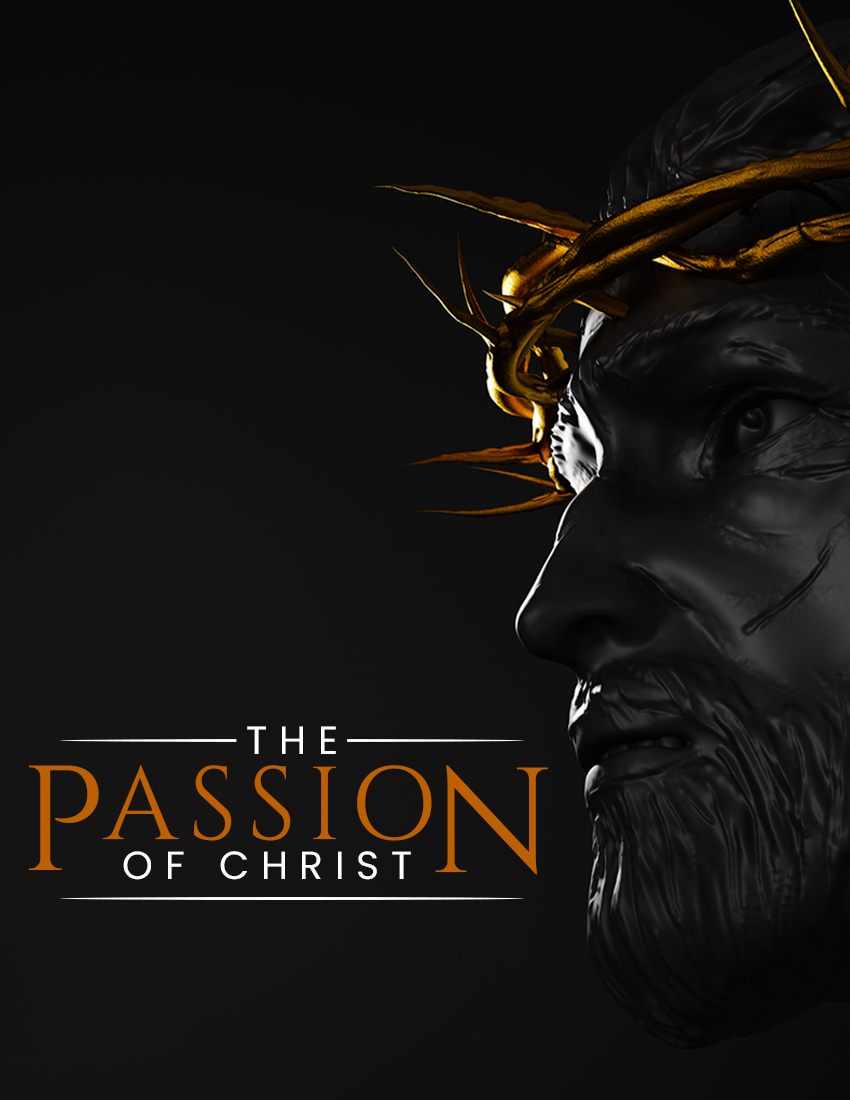 "THE PASSION OF THE CHRIST"INTRODUCTIONMuch controversy has surrounded the movie "The Passion Of The Christ" by Mel Gibson...Mostly for fear that it might incite anti-Semitic passionsAlso because it is violently graphic in its depiction of Christ's sufferingWithout question, the suffering of Christ, leading up to and including the crucifixion was terrible...The beatings, which must have been excruciatingly painful - Mt 26:67; 27:26-31Nailed to the cross, which Jesus was willing to bear without drugs - Mt 27:33-35A shameful way to die, mocked by some, crucified with thieves - Mt 27:36-44While there may be a place for contemplating upon the physical passion Jesus endured...He did not want people to weep for Him, but for themselves - cf. Lk 23:26-31His concern for others was evident, even on the cross - Lk 23:34[The significance and lessons to be learned from the suffering of Jesus should go far beyond feeling sorry for what He endured. For example, we should never forget that "The Passion Of The Christ" is...]THE CONDEMNATION OF SINJESUS SUFFERED BECAUSE OF SIN...As foretold, He died for our sins - 1Co 15:3; Isa 53:5-6He gave Himself for our sins - Ga 1:4He bore our sins on the cross - 1Pe 2:24-- May the thought of His passion remind us of our own sinfulness and the need for redemption - 1Jn 1:8,10JESUS KILLED SIN...He condemned sin in the flesh through His death - Ro 8:3Making it possible for sinners to destroy their own body of sin, when united with Him by baptism into His death - Ro 6:3-6THE REVELATION OF LOVEJESUS SUFFERED BECAUSE OF LOVE...The love of the Father for a lost world - Jn 3:16; Ro 5:8The love of the Son - Ep 5:2-- May our contemplation of His passion never neglect the love that was behind the fact - 1Jn 4:9-10JESUS THEREBY DEMONSTRATED WHAT TRUE LOVE IS...We now understand the meaning of true love - 1Jn 3:16; Jn 15:13His love serves as the pattern for our love - Jn 13:34-35; 15:12THE REDEMPTION OF THE WORLDJESUS SUFFERED FOR ALL...God desires all men to be saved, not desiring any to perish - 1Ti 2:3-6; 2Pe 3:9Therefore He offered Jesus as a propitiation for all - 1Jn 2:1-2-- May our meditation upon His passion include thinking about the need of othersJESUS IS THE WORLD'S ONLY HOPE...He is the only way to the Father - Jn 14:6Only in His name is salvation to be found - Ac 4:12Deny the Son, and one does not have the Father - 1Jn 2:23 4 Abide in His doctrine, and one has both the Father and the Son - 2Jn 9THE INSPIRATION OF SACRIFICEJESUS PROVIDED THE EXAMPLE...His suffering demonstrated the mind of humility - Php 2:3-8His suffering demonstrated the example of suffering patiently - 1Pe 2:20-24-- May our reflection upon His passion move us to consider what His sacrifice should inspire us to doJESUS' SACRIFICE IS DESIGNED TO INSPIRE US...To walk in love - Ep 5:2To walk in humility - Php 2:3-5To suffer patiently when mistreated for doing good - 1Pe 2:20-24To give of ourselves to others - 2Co 8:9; 1Jn 3:16-18CONCLUSIONCertainly, more could be said about "The Passion Of The Christ"...Both the movie, and the historical events it seeks to portrayE.g., the fact that any anti-Semitic reaction would be contrary to the will of ChristBut perhaps these few thoughts will increase our appreciation of Christ's suffering...His passion is the condemnation of sinHis passion is the revelation of loveHis passion is the redemption of the worldHis passion is the inspiration of sacrificeHave you taken advantage of what "The Passion Of The Christ" means for you...?Have you been crucified with Christ?Are you putting to death the deeds of the flesh?Are you growing in love?Are you concerned and doing something about the redemption of the world?Are you inspired in your service to brethren and the lost by the example of Jesus' sacrifice?May "The Passion Of The Christ" motivate you to obey and serve the One who died for you..."For the love of Christ compels us, because we judge thus: that if One died for all, then all died; and He died for all, that those who live should live no longer for themselves, but for Him who died for them and rose again." - 2Co 5:14-15